Машины посудомоечные  купольного типаELETTOПАСПОРТ 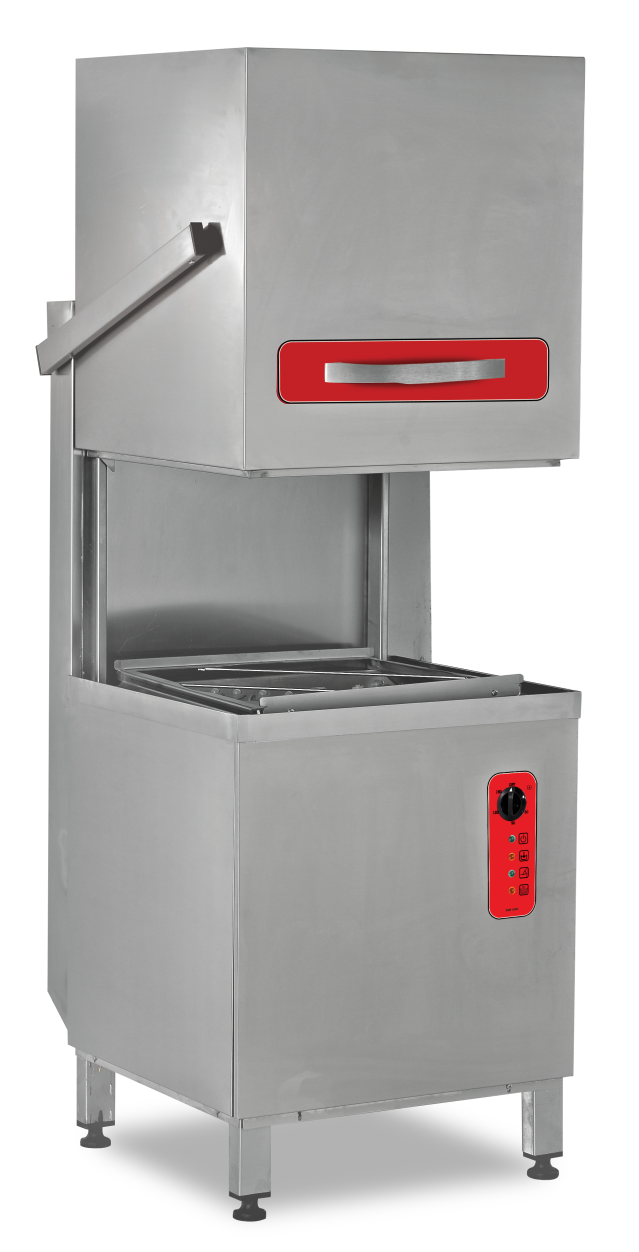 EMPERO Endustriyel Mutfak Ekipmanları Pazarlama Ic ve Dıs Tic. A.S.СОДЕРЖАНИЕНАЗНАЧЕНИЕТЕХНИЧЕСКИЕ ХАРАКТЕРИСТИКИ  КОМПЛЕКТ ПОСТАВКИ УСТАНОВКАЭКСПЛУАТАЦИЯОБСЛУЖИВАНИЕУСТРАНЕНИЕ НЕИСПРАВНОСТЕЙ ГАРАНТИЯ ИЗГОТОВИТЕЛЯВЗРЫВ-СХЕМАЭЛЕКТРИЧЕСКАЯ СХЕМА    НАЗНАЧЕНИЕМашины посудомоечные кухонные электрические  ELETTO 1000-01 и ELETTO 1000-02 (далее по тексту – машины) предназначены для мытья тарелок, стаканов, столовых приборов, подносов, чашек, салатниц с применением жидких моющих и ополаскивающих средств, на предприятиях общественного питания. Конструкция машин позволяет использовать их как при горячем, так и при холодном водоснабжении.ТЕХНИЧЕСКИЕ ХАРАКТЕРИСТИКИКОМПЛЕКТ ПОСТАВКИУСТАНОВКАПожалуйста, установите оборудование на ровное и прочное место, чтобы избежать опрокидывания.Сервисный сотрудник, который будет устанавливать и обслуживать оборудование должен иметь необходимую квалификацию.Подключение к электроснабжению должно быть сделано авторизованном сервисным центром.Пожалуйста, убедитесь, что напряжение подключаемое к устройству соответствует  напряжению, указанному на на этикетке прибора.Оборудование должно быть подключено к заземленной розетке в соответствии с правилами и стандартами безопасности. ЭКСПЛУАТАЦИЯ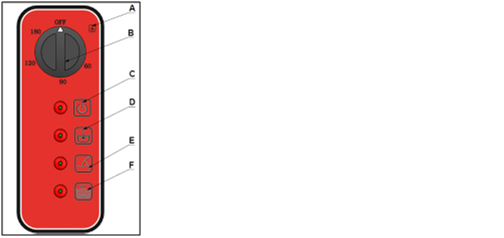                                                          A : Позиция подачи воды				B : Переключатель режимов мойки				C : Индикатор включения ON					D : Индикатор режима нагрева							E : Индикатор режима мойки                                                    F : Индикатор подачи воды / полосканияОткройте кран подачи воды  и подключите машину.Когда машина находится в позиции "OFF” переключите в позицию "подачи воды" путем переключая направо. Если "индикатор режима нагрева" горит - это означает, что подана мощность на ТЭНы посудомоечной машины и вода нагревается.Откройте крышку и добавьте моющее средство.(Если насос моющего средство не подключен).Поместите грязную посуду в корзины.Закройте крышку и выберите подходящую программу мойки. Включится индикатор режима мойки и мойка начинается.Процесс мойки - горячая вода температурой минимум 55°C с моющим средством, для процесса полоскания - горячая вода температурой минимум 75°C.После процесса мойки, машина начнет процесс полоскания автоматически.По окончании программы открывайте крышку и вынимайте корзину. Разместите другие подготовленные корзины. Машина снова сделает мойку и полоскание  выбранной Вами программой.Необходимо менять воду в моющей ванне не менее трех раз в день.Сделайте предварительную мойку холодной или теплой водой без использования каких-либо моющих средств перед закладкой  посуду в машину.ОБСЛУЖИВАНИЕУборка и техническое обслуживание  после каждого использованияОтсоедините машину от источника электропитания перед очисткой.Чтобы спустить воду, снимите заглушку после каждого использования. (Если у машины есть  сливной насос, используйте его для слива воды.) Очистить все поверхности прибора с горячей мыльной водой после каждого использования. Промойте и протрите влажной тканью.Для очистки панели управления используйте мягкую влажной тканью с нейтральным моющим средством.Не используйте абразивные моющие средства, поскольку они могут оставить следы и царапины на поверхности.Не  разбрызгивайте воду непосредственно на прибор и не мойте прибор в проточной воде, в противном случае электродвигатель может быть поврежден.Периодическая уборка и техническое обслуживаниеТехническое обслуживание должно выполняться квалифицированным персоналом.Проводите технический плановый осмотр два раза в год для удаления налетов кальция с ТЭН-ов, которые находиться моющей камеры и внутри бойлера.Очищайте налет кальция с помощью ополаскивания и промывки форсунок раз в месяц с помощью уксуса или средств для удаления кальция.Очищайте фильтры в машине один раз в неделю. После чистки убедитесь, что винт зажат.Очищайте моющие рукава каждые 15 дней путем их отсоединения.Очищайте заглушку слива воды и сливной шланг каждые 15 дней.При консервации машины на длительный период, от 1 недели и больше: Очистите поверхность машины горячей мыльной водой. Промойте и насухо протрите..Панель управления очищайте мягкой влажной ветошью. При необходимости, используйте специальное моющее средство.Внутренние части машины промойте мыльной водой и протрите насухо.Оставьте машину открытой.УСТРАНЕНИЕ НЕИСПРАВНОСТЕЙГАРАНТИЯ ИЗГОТОВИТЕЛЯ  Фирма-производитель оборудования гарантирует надежное качество изделия при условии соблюдения технических и эксплуатационных требований, изложенных в настоящем руководстве.Гарантия на оборудование действует в течение 24 месяцев с даты отгрузки со склада Поставщика. Гарантия дает покупателю право на бесплатную замену или ремонт деталей и узлов, признанных неисправными по вине производителя представителями службы сервиса Поставщика.Рекламации по качеству и комплектации принимаются в течение 2 (двух) недель с момента отгрузки оборудования со склада Поставщика.   В случае, если по заключению сервисного центра Поставщика выход из строя Товара будет признан не гарантийным случаем, то ремонт производится по расценкам сервисного центра Поставщика.  Гарантия не предоставляется на расходные материалы и запасные части, подверженные износу при нормальной эксплуатации ТовараИзготовитель не несет ответственности за неисправности оборудования, возникшие по вине пользователя.Сервисный центр Поставщика находится по адресу:  РФ, респ. Марий Эл, г. Волжск ул. Мамасево 1Б. Контактный номер: (83631) 4-25-00  ВЗРЫВ-СХЕМА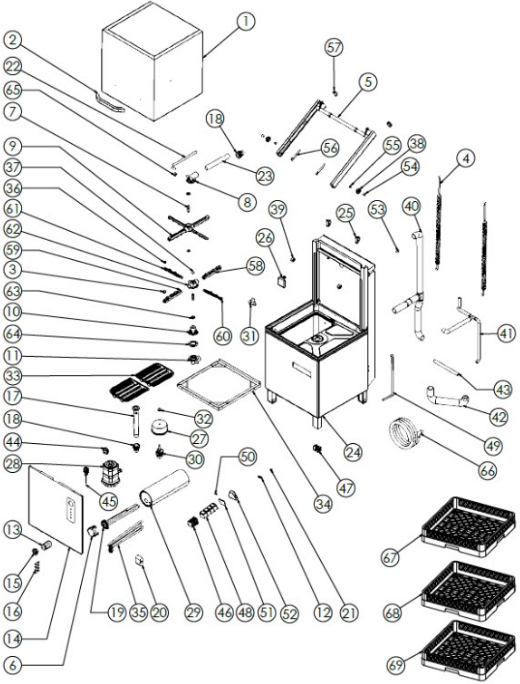 ЭЛЕКТРИЧЕСКАЯ СХЕМА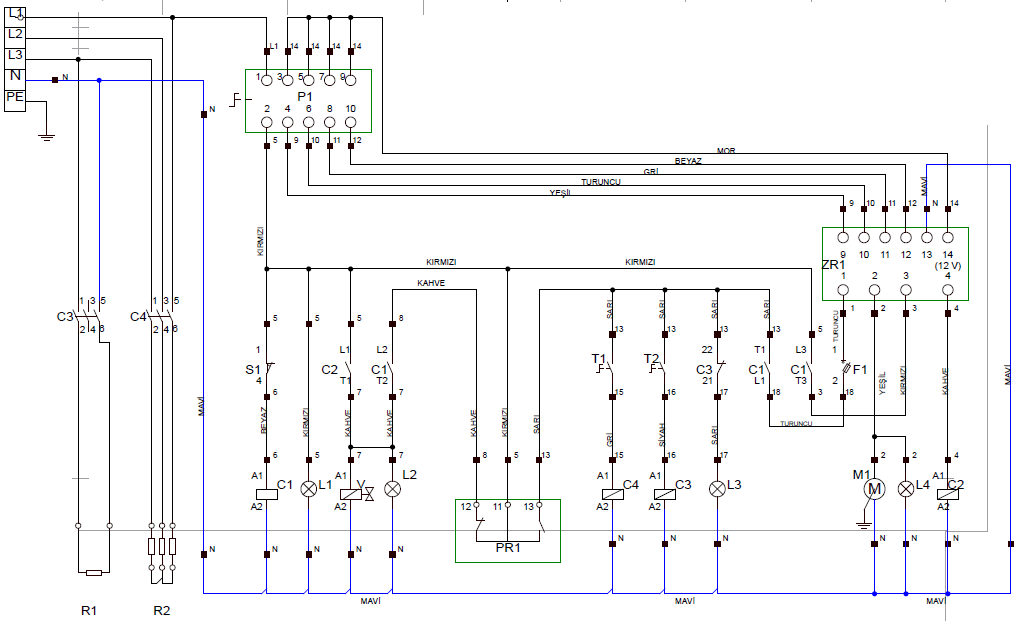 МодельELETTO 1000-01ELETTO 1000-02Производительность (тарелок/час)10001000Потребление воды (литров/цикл)2,52,5Мощность (кВт)9,09,0Мощность насоса (кВт)0,50,5Напряжение (В)380380Давление воды ( бар )44Мощность ТЭНа бойлера нагрева (кВт)2,52,5Мощность ТЭНа моющей емкости (кВт)66Кабель (mm²)5x45x4Предохранитель (A)3232Программы мойки (секунд)60 - 90 - 120 - 18060 - 90 - 120 - 180Габариты (мм) 696x765x1485696x765x1485НаименованиеELETTO 1000-01ELETTO 1000-02Посудомоечная машина1 шт.Паспорт1 шт.Кассета для тарелок (размер 500х500мм)1 шт.Кассета (нейтральная) для стаканов и чашек (размер 500х500мм)1 шт.Кассета для столовых приборов (размер 500х500мм)1 шт.Ножки4 шт.Шланг для воды1 шт.ПОСУДА НЕ ОТМЫВАЕТСЯ Очистите водный фильтр, если он загрязнен.Проверьте моющие форсунки, забиты они остатками или нет.Проверьте количество моющего средства.Если времени мойки в выбранной программе не хватает, повторите или увеличьте программу.Удостоверьтесь, что посуды были правильно расположены на корзины.ТАРЕЛКИ И ЧАШКИ НЕ ОПОЛАСКИВАЮТСЯЕсли нет ополаскивающего средства в машине, добавьте некоторое количество ополаскивающего средства.Проверьте количество ополаскивающего средства.КАПЛИ ВОДЫ НА ЧАШКАХСнимайте посуду из  корзин в конце процесса мойки.РАЗВОДЫ НА ПОСУДЕИспользуйте только те средства, которые не пенящиеся для профессиональных посудомоечных машинМНОГО ПЕНЫ ПРИ МЫТЬЕПроверьте количество  моющего средства.Слейте воду и промойте моющую ванну от пены.МОЮЩИЙ И ОПОЛАСКИВАЮЩИЙ РУКОВА ПОВОРАЧИВАЮТСЯ МЕДЛЕННОСнимите и промойте рукава и очистите их.Очистите фильтр моющего насоса.РАЗВОДЫ НА СТАКАНАХУменьшите количество ополаскивающего средства.NOНАИМЕНОВАНИЕ ЗАПЧАСТИКОД 1ВЕРХНЯЯ КРЫШКАY.EMP.1000.0012РУЧКАY.EMP.1000.0023ФОРСУНКА МОЮЩЕГО РУКАВАY.EMP.1000.0034ПРУЖИНАY.EMP.1000.0045РЫЧАГ КУПОЛАY.EMP.1000.0056КРЫШКА НАГРЕВАТЕЛЯ БОЙЛЕРАY.EMP.1000.0067ВАЛ РАЗБРЫЗГИВАТЕЛЯY.EMP.1000.0078ПАТРУБОК ВЕРХНЕГО ШЛАНГАY.EMP.1000.0089РАЗБРЫЗГИВАТЕЛЬY.EMP.1000.00910КРЕПЛЕНИЕ НИЖНЕГО РАЗБРЫЗГИВАТЕЛЯY.EMP.1000.01011ПАТРУБОК НИЖНЕГО ШЛАНГАY.EMP.1000.01112СЕНСОРY.EMP.1000.01213ВЫКЛЮЧАТЕЛЬY.EMP.1000.01314НИЖНЯЯ КРЫШКАY.EMP.1000.01415КНОПКАY.EMP.1000.01516ИНДИКАТОРY.EMP.1000.01617СЛИВНАЯ ТРУБКА ЗАГЛУШКАY.EMP.1000.01718СЛИВНАЯ ВОРОНКАY.EMP.1000.01819НАГРЕВАТЕЛЬ БОЙЛЕРАY.EMP.1000.01920КРЫШКА НАГРЕВАТЕЛЯ ВАННЫY.EMP.1000.02021МАГНИТY.EMP.1000.02122ТРУБКА ДЛЯ ОПОЛАСКИВАЮЩЕГО СРЕДСТВАY.EMP.1000.02223ТРУБКА ДЛЯ МОЮЩЕГО СРЕДСТВАY.EMP.1000.02324КОРПУСY.EMP.1000.02425ПЛАСТИК КРЕПЛЕНИЯ ВАЛАY.EMP.1000.02526ВОЗДУШНАЯ ЗАСЛОНКАY.EMP.1000.02627ФИЛЬТРY.EMP.1000.02728МОТОРY.EMP.1000.02829БАК БОЙЛЕРАY.EMP.1000.02930КРЕПЛЕНИЕ ФИЛЬТРАY.EMP.1000.03031КЛАПАНY.EMP.1000.03132ГАЙКА ФИЛЬТРАY.EMP.1000.03233ФИЛЬТРУЮЩИЕ СЕТКИY.EMP.1000.03334ПОДСТАВКА ДЛЯ КОРЗИНЫY.EMP.1000.03435НАГРЕВАТЕЛЬ ВАННЫY.EMP.1000.03536ФОРСУНКА ОПОЛАСКИВАТЕЛЯY.EMP.1000.03637ГАЙКА РАЗБРЫЗГИВАТЕЛЯY.EMP.1000.03738ПОДШИПНИК РЫЧАГА КУПОЛАY.EMP.1000.03839ПОДШИПНИК НАПРАВЛЯЮЩИХY.EMP.1000.03940ШЛАНГ ПОДВОДА ВОДЫ НА МОЮЩИЙ РАЗБРЫЗГИВАТЕЛЬY.EMP.1000.04041ШЛАНГ ПОДВОДА ВОДЫ НА ОПОЛАСКИВАЮЩИЙ РАЗБРЫЗГИВАТЕЛЬY.EMP.1000.04142ШЛАНГ НАСОСА ВАННЫY.EMP.1000.04243ШЛАНГ КЛАПАНА БОЙЛЕРАY.EMP.1000.04344ПРЕССОСТАТ (датчик уровня воды)Y.EMP.1000.04445ТЕРМОСТАТY.EMP.1000.04546КЛЕМЫY.EMP.1000.04647НОЖКИY.EMP.1000.04748КОНТАКТОР DİL EM 01Y.EMP.1000.04849ТРУБКА ПРЕССОСТАТАY.EMP.1000.04950ПРЕДОХРАНИТЕЛЬ СТЕКЛЯННЫЙY.EMP.1000.05051КОЖУХ ПРЕДОХРАНИТЕЛЯY.EMP.1000.05152ТАЙМЕР МОЙКИY.EMP.1000.05253ВХОД ДЛЯ МОЮЩЕГО СРЕДСТВАY.EMP.1000.05354КРЕПЛЕНИЕ ПОДШИПНИКА РЫЧАГАY.EMP.1000.05455БОЛТ КРЕПЛЕНИЯ ПОДШИПНИКА РЫЧАГАY.EMP.1000.05556ОГРАНИЧИТЕЛЬY.EMP.1000.05657ПЛАСТИКОВАЯ ЗАГЛУШКА НА РУЧКУY.EMP.1000.05758МОЕЧНЫЙ РУКАВ НА 5 ФОРСУНОКY.EMP.1000.05859МОЕЧНЫЙ РУКАВ НА 4 ФОРСУНКИY.EMP.1000.05960ОПОЛАСКИВАЮЩИЙ РУКАВ  С ОТВЕРСТИЯМИ НА КОНЦАХY.EMP.1000.06061ОПОЛАСКИВАЮЩИЙ РУКАВ СТАНДАРТY.EMP.1000.06162ГОЛОВКА РАЗБРЫЗГИВАТЕЛЯY.EMP.1000.06263ШАЙБА  ДАВЛЕНИЯY.EMP.1000.06364НИЖНЯЯ ПРОКЛАДКАY.EMP.1000.06465КРЕПЕЖНАЯ ГАЙКАY.EMP.1000.06566СЛИВНОЙ ШЛАНГY.EMP.1000.06667КОРЗИНА ДЛЯ ТАРЕЛОКEMP.TB.0168КОРЗИНА ДЛЯ ЛОЖЕК И ВИЛОКEMP.KC.0169КОРЗИНА ДЛЯ СТАКАНОВEMP.BB.01P15 ЕТОПОВЫЙ ВЫКЛЮЧАТЕЛS1МАГНИТНЫЙ СЕНСОР ДВЕРИC1КОНТАКТОР БОЙЛЕРА230VC2КОНТАКТОР МОЙКИ230VC3КОНТАКТОР КРЫШКИ230VC4КОНТАКТОР ПОЛОСКАТЕЛЯ230VT1ТЕРМОСТАТ БОЙЛЕРА (30-90ºC)ZR15 ВРЕМЕННЫЙ РЕЛЕ ВРЕМЕНИ (İNTER RR-5TGT2ТЕРМОСТАТ МОЙКИ (30-90ºC)L1ЛАМПА СТАРТАL2ЛАМПА ПОЛОСКАНИЕL3ЛАМПА НАГРЕВА ВОДЫL4ЛАМПА МОЙКИPR1ПРЕСОСТАТЫM1МОТОР МОЙКИ 0,55 KW 230VR1РЕЗИСТОР МОЙКИ 2500W 230VR2РЕЗИСТОР БОЙЛЕРА 3000W 380VF1ZR1 ПРЕДОХРАНИТЕЛ 500MAVЕЛЕКТРОМАГНИТНЫЙ КРАНИК 230V